Уважаемые родители будущих первоклассников!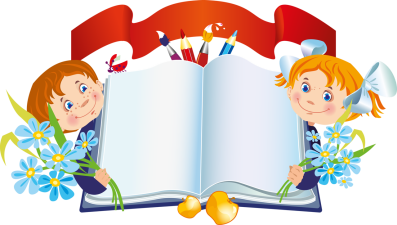 МБОУ «Школа № 80» объявляет о начале занятий в «Школе будущего первоклассника».Занятия будут проводиться                                   с 1 апреля по 27 мая 2023 года еженедельно                                   по субботам с 9 ч 00 мин.                       Расписание занятий для будущих первоклассниковС собой принести: пенал, цветные карандаши. Сменная обувь обязательна!ДатаВремяЗанятиеУчитель01.04.2023 г.9:00-9:30Родное словоШумкина Людмила Геннадьевна01.04.2023 г.9:45-10:15Математические ступенькиШумкина Людмила Геннадьевна01.04.2023 г.10:30-11:00Вместе играем, учимся, развиваемся Психолог Липинская Анастасия  Владимировна08.04.2023 г.9:00-9:30Родное словоТельнова Татьяна Павловна08.04.2023 г.9:45-10:15Математические ступенькиТельнова Татьяна Павловна08.04.2023 г.10:30-11:00Вместе играем, учимся, развиваемся Психолог Липинская Анастасия  Владимировна 15.04.2023 г.9:00-9:30Родное словоПадалкина Елизавета Михайловна15.04.2023 г.9:45-10:15Математические ступеньки Падалкина Елизавета Михайловна15.04.2023 г.10:30-11:00Вместе играем, учимся, развиваемся Психолог Липинская Анастасия  Владимировна 22.04.2023 г.9:00-9:30Родное словоАрхипова Валентина Николаевна22.04.2023 г.9:45-10:15Математические ступенькиАрхипова Валентина Николаевна22.04.2023 г.10:30-11:00Вместе играем, учимся, развиваемся Психолог Липинская Анастасия  Владимировна 29.04.2023 г.9:00-9:30Родное словоМорозова Татьяна Викторовна29.04.2023 г.9:45-10:15Математические ступенькиМорозова Татьяна Викторовна29.04.2023 г.10:30-11:00Вместе играем, учимся, развиваемся Психолог Липинская Анастасия  Владимировна 06.05.2023 г.9:00-9:30Родное словоТельнова Татьяна Павловна06.05.2023 г.9:45-10:15Математические ступенькиТельнова Татьяна Павловна06.05.2023 г.10:30-11:00Вместе играем, учимся, развиваемсяЛогопед Глебова Анна Викторовна13.05.2023 г.9:00-9:30Родное словоАрхипова Валентина Николаевна13.05.2023 г.9:45-10:15Математические ступенькиАрхипова Валентина Николаевна13.05.2023 г.10:30-11:00Вместе играем, учимся, развиваемсяЛогопед Глебова Анна Викторовна20.05.2023 г.9:00-9:30Родное словоПадалкина Елизавета Михайловна20.05.2023 г.9:45-10:15Математические ступенькиПадалкина Елизавета Михайловна20.05.2023 г.10:30-11:00Вместе играем, учимся, развиваемсяЛогопед Глебова Анна Викторовна27.05.2023 г.9:00-9:30Родное словоМорозова Татьяна Викторовна27.05.2023 г.9:45-10:15Математические ступенькиМорозова Татьяна Викторовна27.05.2023 г.10:30-11:00Вместе играем, учимся, развиваемся Логопед Глебова Анна Викторовна